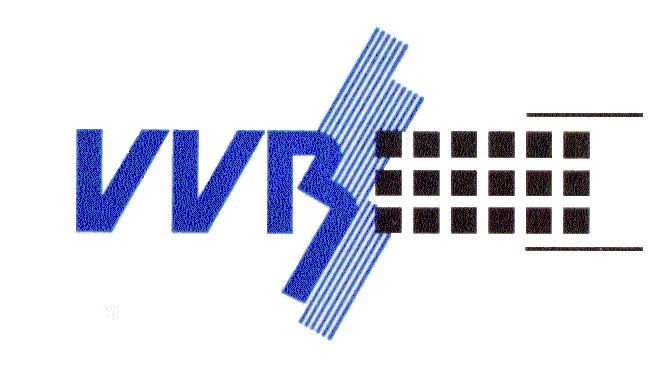 VLAAMSEVOLLEYBALBOND vzwBeneluxlaan 22B-1800 VilvoordeTel.: 02/257.16.00Fax: 02/257.16.02BTW: 417 414 853Bank: 737-0018558-74IBAN: BE16 7370 0185 5874BIC: KREDBEBBvvb.secretariaat@skynet.bewww.volleyvvb.beConfédérationEuropéenne de Volley-ballMet de steun van BlosoErkend door het BelgischOlympisch en InterfederaalComité viaFédération Internationalede volleyballKoninklijk BelgischVolleybal Verbond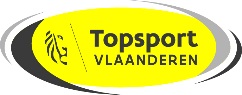 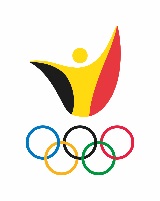 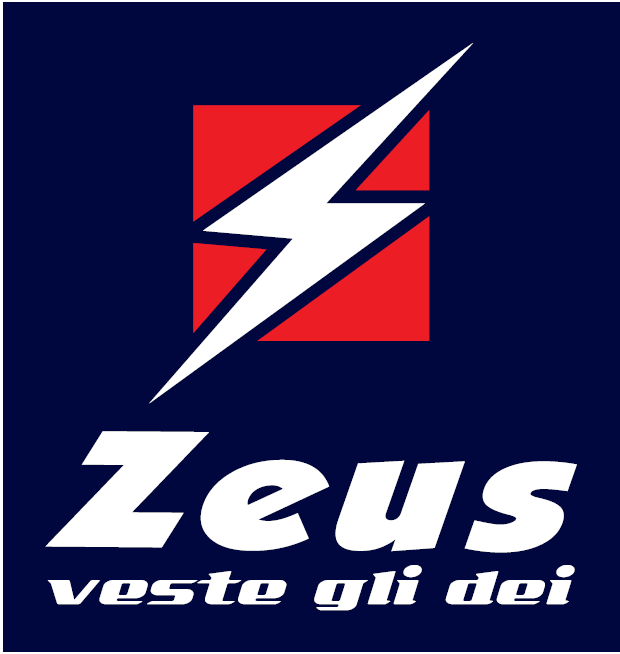 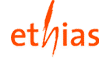 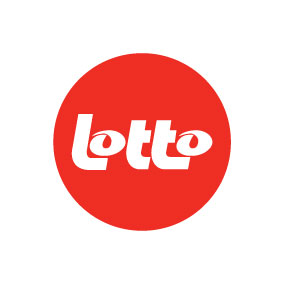 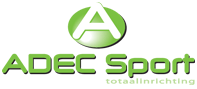 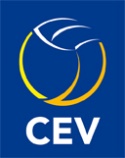 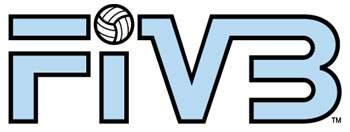 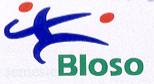 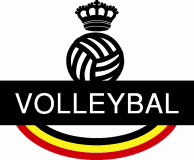 Beide jeugdconsulenten zullen worden gevraagd op vergaderingen van jeugdcommissies: unaniem aanvaardHuldiging jeugdsportfonds op finale beker: prima verlopenCommissieverslagen LOC – 12/01/2015: Geen vragen. Unaniem goedgekeurdJeugdcommissie – conclaaf – 11/01/2015: Oost-Vlaanderen vraagt te onderzoeken of de gevraagde 15 euro per persoon niet kan worden verlaagd of afgeschaft. Dit zou Koen moeten bekijken met Sportanova. Oost Vlaanderen vraagt dan om  de kost ten laste te nemen van VVB. Luc Pepels stelt voor dit te bekijken voor 2016. West-Vlaanderen vraagt uitleg over opmerking dat er over moet gewaakt worden dat beslissingen in jeugdcommissie worden gevolgd zowel in PK als VVB. Dikwijls worden die adviezen niet gevolgd. Swa geeft uitleg hieroverLimburg vraagt naam van Theo De Rooy te wijzigen in Theo RobynsVerslag wordt unaniem goedgekeurd.Jeugdcommissie – 11/02/2015Geen vragen. Verslag wordt unaniem goedgekeurd.Promotie en communicatie – 19/02/2015Geen vragen. Unaniem goedgekeurdVVB beachcommissie – 25/02/2015Geen vragen. Unaniem goedgekeurdEVCGuy verontschuldigd. Willy Loverix: renovaties op kruissnelheid. Bezetting loopt goed. cafetaria wordt besprokenAVF stelt de Heer Patrik Laurijssen voor ter vervanging van Paul Cambre in de RvB VVC op 1 mei 2015. Willy Loverix neemt dit mee voor de av VVC waar dit moet voorkomen.West-Vlaanderen zoekt een kandidaat ter vervanging van Godfried Deloddere. Taakbeschrijving wordt gevraagd bij GuyLuc Pepels vraagt beloofde verbeterde cijfers op welke aanwerving manager en renovaties werden beslistVerslagenRVB 16/01/2015 : reglementering nakijken voor spelers i.v.m. overgang naar andere club. verder unaniem goedgekeurdDB 19/01/2015: goedgekeurdDB 02/02/2015: goedgekeurdDB 16/02/2015: goedgekeurdDB 02/03/2015: goedgekeurdSecretaris-generaalStatistiekenSamenstelling commissie promotie en communicatie: goedgekeurd maar er zijn toegevoegde leden. Er kunnen steeds mensen worden uitgenodigd. Commissie goedgekeurd zonder de toegevoegde leden. Alle commissievoorzitters zullen melding krijgen dat er geen toegevoegde leden zijn in een commissieHuishoudelijk reglement: Opmerkingen Oost-Vlaanderen werden verwerktVoorgelegde tekst wordt goedgekeurdJuridische reglement en administratief reglement:Aanpassingen nodig wegens niet meer bestaan van medisch verantwoord sporten decreet en nieuwe antidopingwetgeving Agenda en vorm RVB mei en toekomstige werking RvB:Mei: semi-agorale arbeidTopics moeten opgelijst worden voor de komende raden van bestuurMei: nieuwe werking zonder commissieverantwoordelijken en coördinatoren (behalve op uitnodiging) gaat van startWie van DB welke commissie zal volgen en verdere werking wordt besproken op DB (voor eerste maal op 30 maart)Ballen: gesprekken aan de gangBeachhal: geen verdere infoBrief ontvangen over vereffening VZ W Topvolley PuursKBVBVRVB is akkoord met competitievoorstel liga Dames voor seizoen 2015-2016 (zie mail)VVB afgevaardigden (Etienne en Julien) werken verder. Jean Paul meldt aan Willy BruninxTTO blijven zoals nuVolgend seizoen e-score in Ligas BFinales Playoff: gebruik van Lite ScoreGeen nieuwe kandidaten voor Internationale SREerste Nationale blijft behoudenEuropese tickets bij dames werd besprokenAIF vraagt voor homologatie streng toe te zien op bescherming van sr stoel , palen enz.Verslag van uitleg op RVB KBVBV PC: Frank Smets vervangen door Pierre Van De Putte. Tweede persoon blijft Philip BerbenKandidaten AV KBVBV van 16 april worden aangeduidFinancieel bestuurderBalans en resultaatrekening 2014: wordt uitgedeeld en becommentarieert door Luc. Geen verdere vragen.VariaNationale competitiereglementen en bekerreglement : RVB is akkoord dat deze worden goedgekeurd op DB zodra dit klaar isVraag uitstel Liga op inschrijvingsdatum wordt besproken en ook de voorstellen van de liga : kunnen niet naar volgend seizoen. Voorzitter geeft sein aan KBVBV.Jaarverslag van de vereniging : werd meegegeven 9 mei : KOV wil 20 jaar bestaan TSV vieren. Wij geven onze medewerking.Julien wenst de klachten en sr verslagen te krijgen bij binnenkomenJulien maakt opmerking dat er op Bekerfinale geen faciliteiten waren voor commissarisJulien meldt dat ploegen op bekerfinale klaagden over opwarming in ijskoude lotto arena en op een gewone betonvloer, tussen het materiaal voor optredensJulien stelt map met documenten in vraagPatrik vraagt naar een vergadering die zou zijn doorgegaan over zitvolley: VVB kreeg geen info hieroverVraag over foto’s op promotiestands. Zouden niet representatief zijn.Vraag Antwerpen wanneer de andere stands toekomen en hoe de VVB stand kunnen gebruikenVraag Antwerpen toepassing HR en verdere afwerking andere reglementen. Zo vlug mogelijk samen komen met werkgroep.Wanneer gaat iemand over van één club naar een ander ?Volgende vergadering Raad van Bestuur vrijdag 22/05/2015 – 19u00 Verslag: Willy Corbeel24/03/2015.